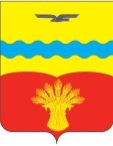 Совет депутатовмуниципального образованияПодольский сельсоветКрасногвардейского районаОренбургской областипервый созывс. ПодольскРЕШЕНИЕ18.06.2018                                                                 № 45/3Об утверждении Положения «О территориальном общественном самоуправлении в муниципальном образовании Подольский сельсовет Красногвардейского района Оренбургской области» В соответствии с  Конституцией Российской Федерации, статьей 27 Федерального закона от 06 октября 2003 года № 131-ФЗ «Об общих принципах организации местного самоуправления в Российской Федерации», руководствуясь Уставом муниципального образования Подольский сельсовет Красногвардейского района Оренбургской области, Совет депутатов РЕШИЛ:1. Утвердить Положение «О территориальном общественном самоуправлении в муниципальном образовании Подольский сельсовет Красногвардейского района Оренбургской области» согласно приложению.2. Установить, что настоящее решение вступает в силу после его обнародования.	3. Возложить контроль за исполнением настоящего решения на постоянную комиссию по вопросам социального развития, правопорядку и статусу депутата.Глава сельсовета-председатель Совета депутатов                                        К.П. ФранцРазослано: в дело, администрации района, комиссию по вопросам социального развития, правопорядку и статусу депутата, для обнародования, прокурору района.Приложение
 к решению Совета депутатовмуниципального образования Подольский сельсовет От18.06.2018  №45/3 Положение о территориальном общественном самоуправлениив муниципальном образовании Подольский сельсовет Красногвардейского района Оренбургской областиНастоящее Положение о территориальном общественном самоуправлении (далее – Положение) в соответствии со статьей 27 Федерального закона от 6 октября 2003 года № 131-ФЗ «Об общих принципах организации местного самоуправления в Российской Федерации» определяет порядок организации и осуществления территориального общественного самоуправления (далее – ТОС).Статья 1. Территориальное общественное самоуправление.1. Территориальное общественное самоуправление (далее – ТОС) – самоорганизация граждан по месту их жительства на части территории сельского поселения для самостоятельного и под свою ответственность осуществления собственных инициатив по вопросам местного значения.2. Территориальное общественное самоуправление осуществляется непосредственно населением посредством проведения собраний или конференций граждан, а также посредством создания органов (органа)  управления территориального общественного самоуправления.3. Органы местного самоуправления содействуют органам (органу) управления территориального общественного самоуправления в осуществлении их задач и координируют их деятельность.4. О месте своего расположения органы (орган) управления территориального общественного самоуправления (а до их избрания – инициативная группа) информируют(ет) граждан и их объединения, государственные органы, предприятия, учреждения, организации, органы местного самоуправления, устанавливают(ет) по адресу проживания одного из членов органов (органа) управления территориального общественного самоуправления либо на помещении, в котором расположен ТОС вывеску с указанием своего наименования, режима работы и часов приема населения, фамилий лиц, избранных в органы (орган) управления территориального общественного самоуправления, и участков деятельности, за которые они отвечают, контактных адресов и телефонов.Статья 2. Основные принципы осуществления территориального общественного самоуправления.1. Деятельность органов территориального общественного самоуправления основывается на принципах:1) законности;2) защиты законных прав и интересов населения;3) гласности и учета общественного мнения;4) выборности и подконтрольности органов территориального общественного самоуправления гражданам;5) сочетания интересов граждан, проживающих на соответствующей территории, с интересами граждан всего муниципального образования;6) взаимодействия с органами местного самоуправления муниципального образования;7) учета исторических и иных местных традиций;8) самостоятельности и ответственности в решении вопросов, отнесенных к компетенции органов территориального общественного самоуправления.Статья 3. Право граждан на осуществление территориального общественного самоуправления.1. В осуществлении территориального общественного самоуправления принимают участие граждане, проживающие (зарегистрированные по месту жительства) на территории осуществления территориального общественного самоуправления (далее – соответствующая территория) и достигшие 16-летнего возраста.2. Гражданин, достигший 16-летнего возраста, имеет право участвовать в организации территориального общественного самоуправления на той территории, где он проживает, принимать участие в собраниях, конференциях граждан, проводимых территориальным общественным самоуправлением, избирать и быть избранным в органы (орган) территориального общественного самоуправления.Статья 4. Границы деятельности территориального общественного самоуправления.1. Территориальное общественное самоуправление осуществляется в пределах следующих территорий проживания граждан:- подъезд многоквартирного жилого дома;- многоквартирный жилой дом;- группа жилых домов;- жилой микрорайон;- сельский населенный пункт, не являющийся поселением;- иные территории проживания граждан.2. Границы территории, на которой осуществляется ТОС, устанавливается Советом депутатов  муниципального образования Подольский сельсовет Красногвардейского района Оренбургской области на основании предложений  инициативной группы (не менее 3-х человек, достигших 16-летнего возраста и проживающих на территории осуществления ТОС), принятых собранием (конференцией) граждан.Статья 5. Порядок создания территориального общественного самоуправления. Установление границ территориального общественного самоуправления.1. Создание территориального общественного самоуправления осуществляется по инициативе граждан, проживающих на соответствующей территории, на учредительном собрании (конференции) граждан.2. Организацию учредительного собрания (конференции) осуществляет инициативная группа граждан численностью не менее трех человек, проживающих на соответствующей территории.Инициативная группа граждан принимает решение о начале процедуры создания территориального общественного самоуправления. После принятия решения инициативная группа граждан письменно уведомляет об этом администрацию муниципального образования Подольский сельсовет Красногвардейского района Оренбургской области. Администрация муниципального образования Подольский сельсовет Красногвардейского района Оренбургской области вносит предложение Совету депутатов муниципального образования Подольский сельсовет Красногвардейского района Оренбургской области об установлении границ территории, на которой будет осуществляться территориальное общественное самоуправление. Предложение должно быть подписано всеми членами инициативной группы граждан.3. В представленном уведомлении должно содержаться описание границ территории, на которой будет осуществляться территориальное общественное самоуправление.К уведомлению прилагаются следующие документы:- список инициативной группы с указанием даты рождения, паспортных данных и места жительства каждого из участников инициативной группы, номера контактных телефонов;- указание на уполномоченного из состава инициативной группы на представление интересов инициативной группы в администрации муниципального образования Подольский сельсовет Красногвардейского района Оренбургской области, по созданию территориального общественного самоуправления;- письменное решение (протокол) участников инициативной группы, подтверждающее инициативу создания территориального общественного самоуправления на соответствующей территории;- план-схема территории с описанием границ, в которых предполагается создание и осуществление территориального общественного самоуправления.4. Администрация муниципального образования Подольский сельсовет Красногвардейского района Оренбургской области (далее – администрация сельсовета), рассмотрев уведомление инициативной группы, представляет в письменном виде инициативной группе информацию о количестве жителей старше шестнадцати лет, постоянно или преимущественно проживающих (зарегистрированных по месту жительства) на территории, в границах которой предполагается создать (учредить) территориальное общественное самоуправление, и дает заключение о соответствии либо несоответствии Генеральному плану муниципального образования Подольский сельсовет Красногвардейского района Оренбургской области предполагаемых границ территории, на которой будет осуществляться территориальное общественное самоуправление.5. Совет депутатов муниципального образования Подольский сельсовет Красногвардейского района Оренбургской области обязан в двухмесячный срок со дня поступления предложения от администрации сельсовета, установить границы территории территориального общественного самоуправления.6. После установления границ территориального общественного самоуправления, инициативная группа граждан вправе организовывать проведение учредительного собрания (конференции) граждан, проживающих на данной территории.7. Решение Совета депутатов муниципального образования Подольский сельсовет Красногвардейского района Оренбургской области о границах территории, на которой осуществляется территориальное общественное самоуправление, подлежит официальному обнародованию.Статья 6. Регистрация территориального общественного самоуправления.1. Территориальное общественное самоуправление считается учрежденным с момента регистрации Устава территориального общественного самоуправления администрацией сельсовета (далее - уполномоченный орган). Порядок регистрации Устава территориального общественного самоуправления регулируется решением Совета депутатов муниципального образования Подольский сельсовет Красногвардейского района Оренбургской области.2. На регистрацию ТОС необходимо представить следующие документы:1) заявление о регистрации Устава ТОС, подписанное уполномоченным лицом (далее - заявитель), с указанием его фамилии, имени, отчества, места жительства и контактных телефонов;2) протокол собрания (конференции) граждан о создании территориального общественного самоуправления, об утверждении его Устава, об определении уполномоченного лица по регистрации Устава территориального общественного самоуправления;3) Устав территориального общественного самоуправления.3. Устав территориального общественного самоуправления регистрируется уполномоченным органом.4. Территориальное общественное самоуправление в соответствии с его Уставом может являться юридическим лицом и подлежит государственной регистрации в организационно-правовой форме некоммерческой организации.Статья 7. Устав территориального общественного самоуправления.1. В Уставе территориального общественного самоуправления устанавливаются:1) территория, на которой осуществляется территориальное общественное самоуправление;2) цели, задачи, формы и основные направления деятельности территориального общественного самоуправления;3) порядок формирования, прекращения полномочий, права и обязанности, срок полномочий органов (органа) территориального общественного самоуправления;4) порядок принятия решений;5) порядок прекращения осуществления территориального общественного самоуправления.Статья 8. Органы территориального общественного самоуправления. 1. Высшим органом управления  территориального общественного самоуправления является собрание (конференция) граждан по вопросам организации и осуществления территориального общественного самоуправления (далее – собрание (конференция) граждан).2. На территории ТОС с численностью населения более 100 человек  полномочия собрания граждан могут осуществляться конференцией граждан.Норма представительства по выборам делегатов на конференцию граждан при количестве проживающих на территории создаваемого ТОС составляет:1) от 100 до 300 человек - 1 делегат от 10 граждан;2) от 300 до 2000 человек - 1 делегат от 20 граждан;3) от 2000 до 3000 человек - 1 делегат от 30 граждан;4) от 3000 до 5000 человек - 1 делегат от 50 граждан;5) свыше 5000 человек - 1 делегат от 100 граждан.Выборы делегатов на конференцию могут проводиться на собраниях жителей в порядке, установленном для проведения собраний граждан.Если выдвинуто несколько кандидатов в делегаты, то избранным считается кандидат, набравший наибольшее число голосов. 3. Собрание (конференция) граждан может проводится по инициативе населения, администрации сельсовета, Совета ТОС, старост или инициативных групп граждан по мере необходимости, но не реже одного раза в год. 4. В собрании (конференции) граждан имеют право принимать участие жители соответствующей территории, достигшие шестнадцатилетнего возраста (граждане, обладающие правом участвовать в собраниях).5. Собрание граждан может проводиться в форме личного присутствия либо в заочной форме путем заполнения опросного листа.6. Собрание граждан считается правомочным, если в нем принимают участие не менее одной трети жителей соответствующей территории, достигших шестнадцатилетнего возраста.7. Конференция  граждан  считается правомочной, если в ней приняли участие не менее 2/3 избранных на собраниях граждан делегатов.8. Органы местного самоуправления и граждане, проживающие на территории ТОС, уведомляются о проведении собрания (конференции)  граждан не позднее, чем за 5 дней до дня проведения собрания (конференции) граждан.9. К исключительным полномочиям собрания (конференции) граждан относятся:1) установление структуры органов ТОС;2) принятие Устава ТОС, внесение в него изменений и дополнений;3) избрание органов (органа) и руководителей(я) ТОС (Совета ТОС, иных органов) и досрочное прекращение их полномочий;4) определение основных направлений деятельности ТОС;5) рассмотрение и утверждение отчетов о деятельности органов (органа) ТОС (Совета ТОС, иных органов).10. При проведении собрания (конференции) граждан ведется реестр участников собрания (конференции) с указанием фамилии, имени, отчества, года рождения (для лиц в возрасте шестнадцати лет - также число и месяц рождения), адреса регистрации по месту жительства, указанного в паспорте гражданина, и проставлением собственноручно подписи.11. Решения  собрания (конференции) считается принятым, если за него проголосовало более половины принявших участие в собрании (конференции) граждан.  12. Организацию и непосредственное осуществление деятельности территориального общественного самоуправления выполняют органы (орган)  управления ТОС.13. Орган управления территориального общественного самоуправления может быть единоличным (староста) либо коллегиальным (Совет ТОС).  14. Орган  управления ТОС  избирается на собраниях (конференциях) граждан, проживающих на соответствующей территории, на основе их добровольного волеизъявления, путем открытого голосования (для коллегиального органа управления ТОС) либо назначается Советом депутатов муниципального образования Подольский сельсовет Красногвардейского района Оренбургской области в соответствии со статьёй 27 Федерального закона Российской Федерации от 06 октября 2003 года № 131-ФЗ «Об общих принципах организации местного самоуправления в Российской Федерации» (для единоличного органа).15. Срок, на который избирается (назначается) орган управления территориального общественного самоуправления, определяется в Уставе  территориального общественного самоуправления, и не может быть менее двух и более пяти лет.Статья 9. Совет территориального общественного самоуправления.1. Совет территориального общественного самоуправления является коллегиальным исполнительным органом территориального общественного самоуправления, осуществляющим организационно-распорядительные функции по реализации собственных инициатив граждан по решению вопросов местного значения в период между собраниями (конференциями) граждан.2. Совет подотчетен собранию (конференции) граждан, избирается и действует в соответствии с Уставом территориального общественного самоуправления.3. Численный состав Совета ТОС определяется Уставом территориального общественного самоуправления, но не может быть менее трех человек.4. Избранными в состав Совета ТОС считаются граждане, за которых проголосовало более половины граждан (делегатов), присутствующих на собрании (конференции).5. Основной формой работы Совета ТОС является заседание, на котором решаются вопросы, отнесенные к его ведению.На первом заседании Совета ТОС избирается председатель и секретарь из числа членов ТОС путём открытого голосования.Заседание Совета ТОС считается правомочным, если в нем принимает участие не менее половины от установленного числа членов Совета ТОС.Решения Совета ТОС оформляются протоколом. 6. Совет ТОС имеет право:1) созывать по согласованию с органами местного самоуправления собрания (конференции) граждан по рассмотрению вопросов, относящихся к их ведению;2) обращаться по вопросам, относящимся к их ведению, в органы местного самоуправления, их отделы и управления, предприятия, учреждения, организации;3) осуществлять хозяйственную деятельность по благоустройству территории, иную хозяйственную деятельность, направленную на удовлетворение социально-бытовых потребностей граждан, проживающих на соответствующей территории;4) вносить в органы местного самоуправления проекты муниципальных правовых актов, касающихся деятельности ТОС;5) участвовать в заседаниях органов местного самоуправления при рассмотрении вопросов, затрагивающих их интересы.7. Совет ТОС обязан:1) организовывать территориальное общественное самоуправление на соответствующей территории;2) обеспечивать исполнение решений, принятых на собраниях (конференциях) граждан;3) не реже одного раза в год отчитываться о своей работе на собрании (конференции) граждан, проживающих в границах ТОС;4) обеспечивать взаимодействие территориального общественного самоуправления с органами местного самоуправления, а также предприятиями, организациями, учреждениями, расположенными в границах ТОС по вопросам своей деятельности;5) организовывать приём населения по вопросам своей деятельности для принятия необходимых мер в пределах своей компетенции.8. Работой Совета ТОС руководит председатель, который входит в состав Совета ТОС и избирается на срок полномочий Совета ТОС и исполняет свои обязанности до избрания председателя Совета ТОС нового состава.Председатель Совета ТОС организует его работу и обеспечивает исполнение решений, принятых на собраниях (конференциях) граждан. Полномочия председателя Совета ТОС может исполнять староста сельского населённого пункта. 9. Председатель Совета ТОС  подотчетен  Совету ТОС и собранию (конференции) граждан и может быть в любое время отозван путем открытого голосования на заседании Совета ТОС, собрании (конференции) граждан.10. Председатель Совета ТОС:1) представляет орган управления территориального общественного самоуправления в отношениях с населением, с органами местного самоуправления, а также предприятиями, организациями, учреждениями, расположенными в границах ТОС; 2) осуществляет общее руководство деятельностью ТОС;3) созывает заседания Совета ТОС, доводит до сведения членов Совета ТОС и населения время и место их проведения, а также проект повестки дня;4) осуществляет руководство подготовкой заседаний Совета ТОС и вопросов, выносимых на рассмотрение Совета ТОС;5) ведет заседание Совета ТОС в соответствии с установленным на заседании регламентом;6) подписывает решения, протоколы заседаний Совета ТОС совместно с секретарем заседаний Совета ТОС;7) организует и контролирует выполнение решений Совета ТОС;8) информирует Совет ТОС о положении дел на подведомственной территории;9) обеспечивает в соответствии с решением Совета ТОС, собрания (конференции) граждан  организацию опроса населения, обсуждение гражданами важнейших вопросов местного значения, организует прием граждан, рассмотрение их обращений и заявлений;10) решает иные вопросы, порученные ему органом управления территориального общественного самоуправления, собранием (конференцией) граждан или переданные органами местного самоуправления муниципального образования.Статья 10. Староста территориального общественного самоуправления.1. Староста для решения возложенных на него задач:1) представляет орган управления территориального общественного самоуправления в отношениях с населением, организациями, расположенными на соответствующей территории или обслуживающими жителей данной территории, а также с органами местного самоуправления;2) взаимодействует с органами местного самоуправления, муниципальными предприятиями и учреждениями и иными организациями по вопросам местного значения в сельском населённом пункте;3) взаимодействует с населением, в том числе посредством участия в сходах, собраниях, конференциях граждан, направляет по результатам таких мероприятий обращения и предложения, в том числе оформленные в виде проектов муниципальных правовых актов, подлежащих обязательному рассмотрению органами местного самоуправления;4) информирует жителей сельского населённого пункта по вопросам организации и осуществления местного самоуправления, а также содействует в доведении до них иной информации, полученной от органов местного самоуправления;5) содействует органам местного самоуправления в организации и проведении публичных слушаний и общественных обсуждений, обнародованных их результатов в сельском населённом пункте;6) участвует в работе созданных органами местного самоуправления совещательных, консультативных и экспертных формирований (советов, комитетов, рабочих групп и т.п.) в целях проведения согласованной политики развития местного самоуправления и ТОС на соответствующей территории;7) обеспечивает в соответствии с решением органа управления территориального общественного самоуправления организацию опроса населения, обсуждение гражданами важнейших вопросов местного значения, организует прием граждан, рассмотрение их обращений, заявлений и жалоб;8) осуществляет иные полномочия и права, предусмотренные уставом муниципального образования Подольский сельсовет Красногвардейского района Оренбургской области или решениями Совета депутатов муниципального образования Подольский сельсовет Красногвардейского района Оренбургской области в соответствии с законом Оренбургской области, а также настоящим Положением и Уставом ТОС.2. Староста может возглавлять общественный совет сельского населённого пункта.В случае отсутствия старосты  ТОС по уважительной причине (болезнь, отпуск, командировка) его обязанности исполняет член общественного совета сельского населённого пункта.3. Староста подотчётен собранию (конференции) граждан  и Совету депутатов Подольский сельсовет Красногвардейского района Оренбургской области.Староста отчитывается о своей деятельности не реже одного раза в год на собрании (конференции) граждан.Статья 11. Досрочное прекращение полномочий  старосты ТОС, председателя и членов Совета ТОС.1. Полномочия  старосты ТОС, председателя и членов Совета ТОС прекращаются досрочно в случаях:1) смерти;2) подачи личного заявления о прекращении полномочий;3) выбытия на постоянное место жительства за пределы соответствующей территории;4) признания судом недееспособным или ограниченно дееспособным;5) решения собрания (конференции) граждан;6) вступления в силу обвинительного приговора суда в отношении члена органа территориального общественного самоуправления;7) по иным основаниям, предусмотренным законодательством.2. Выборы председателя  и членов Совета ТОС, назначение старосты  производятся не позднее 30 дней со дня прекращения полномочий.Статья 12. Виды деятельности органов территориального общественного самоуправления.Для достижения поставленных целей и задач органы территориального общественного самоуправления могут осуществлять следующую деятельность:1) организовывать  проведение смотров-конкурсов на лучшее содержание улиц, домов, придомовых территорий, приусадебных участков, детских игровых и спортивных площадок;2) оказывать  содействие органам местного самоуправления в организации контроля за соблюдением правил индивидуальной застройки, строительства объектов социально-культурного назначения, осуществляемых на соответствующей территории;3) участвовать в проведении общественного контроля за деятельностью организаций, осуществляющих управление многоквартирными домами;4) поддерживать в надлежащем состоянии уличное адресное хозяйство (наименование улиц, наличие аншлагов, номерных знаков на домах и строениях);5) участвовать в организации и проведении праздников улиц, населенных пунктов и другой культурно-массовой и спортивной работе;6) привлекать  население к работам по благоустройству, озеленению, улучшению санитарного состояния, строительству и ремонту дорог, улиц, тротуаров, переходных мостов, инженерных сетей, общественных колодцев, спортивных и детских игровых площадок и других объектов, охране памятников истории и культуры, поддержанию в надлежащем состоянии кладбищ, братских могил и иных мест захоронения;7) привлекать население на выполнение работ по ликвидации сорной растительности, самовольных свалок, вредителей сельскохозяйственных и декоративных культур;8) осуществлять общественный земельный контроль в соответствии с Земельным кодексом Российской Федерации;9) принимать  участие в осуществлении мероприятий, направленных на бережное и экономное расходование населением топлива, тепловой и электрической энергии, газа и воды;10) оказывать содействие населению в развитии народного творчества, художественной самодеятельности, физической культуры и спорта;11) оказывать  содействие учреждениям образования в проведении учета детей школьного и дошкольного возраста, организации воспитательной работы с детьми и подростками по месту жительства, их досуга во внешкольное время;12) оказывать  содействие органам пожарного надзора в осуществлении мероприятий по обеспечению противопожарного состояния жилых домов и других объектов, расположенных на территории их деятельности;13) принимать  участие в мероприятиях по поддержанию правопорядка и общественной безопасности на соответствующей территории;14) оказывать  содействие органам социального обеспечения в социальной поддержке и социальном обслуживании инвалидов, одиноких, престарелых и малоимущих граждан, многодетных семей, детей, оставшихся без родителей;15) оказывать содействие в реализации избирательных прав граждан, проживающих на территории ТОС;16) выполняют иные виды деятельности в рамках действующего законодательства.Статья 13. Права и обязанности органов территориального общественного самоуправления.1. Органы территориального общественного самоуправления имеют право:1) созывать по согласованию с органами местного самоуправления собрания (конференции) граждан по рассмотрению вопросов, относящихся к их ведению;2) обращаться по вопросам, относящимся к их ведению, в органы местного самоуправления, их отделы и управления, предприятия, учреждения, организации;4) вносить в органы местного самоуправления проекты муниципальных правовых актов;5) участвовать в заседаниях органов местного самоуправления при рассмотрении вопросов, затрагивающих их интересы.2. Органы территориального общественного самоуправления обязаны:1) осуществлять территориальное общественное самоуправление на соответствующей территории;2) обеспечивать исполнение решений, принятых на собраниях (конференциях) граждан;3) не реже одного раза в год отчитываться о своей работе на собрании, конференции граждан;4) обеспечивать взаимодействие территориального общественного самоуправления с органами местного самоуправления, организациями по вопросам своей деятельности;5) организовывать приём населения, а также рассмотрение жалоб, заявлений и предложений граждан, принимать по ним необходимые меры в пределах своей компетенции.Статья 14. Финансовые средства и имущество территориального общественного самоуправления.1. Органы территориального общественного самоуправления могут обладать финансовыми и материальными ресурсами для осуществления своих задач и удовлетворения потребностей жителей соответствующей территории. Органы территориального общественного самоуправления вправе осуществлять собственную экономическую деятельность на своей территории в соответствии с законодательством Российской Федерации.2. Финансово - экономическая основа территориального общественного самоуправления может формироваться за счет собственных средств, добровольных взносов и пожертвований граждан и юридических лиц, других не запрещенных законом пожертвований.Территориальному общественному самоуправлению могут предоставляться субсидии из местного бюджета в установленном администрацией сельсовета порядке.Статья 15. Ответственность органов территориального общественного самоуправления и контроль за их деятельностью1. Ответственность органов территориального общественного самоуправления перед гражданами наступает в случае нарушения этими органами действующего законодательства Российской Федерации, Оренбургской области, Устава и нормативно-правовых актов муниципального образования Подольский сельсовет Красногвардейского района Оренбургской области, настоящего Положения, Устава территориального общественного самоуправления либо утраты этим органом доверия населения в результате его действий или бездействия. Доверие или недоверие органам территориального общественного самоуправления выражается населением на собраниях (конференциях) граждан. Решения и действия или бездействие органов территориального общественного самоуправления могут быть обжалованы в судебные органы в установленном законом порядке.  2. Органы управления ТОС отчитываются перед населением соответствующей территории о своей деятельности не реже 1 раза в год на собраниях (конференциях) граждан.Статья 16. Взаимоотношения органов территориального общественного самоуправления с органами местного самоуправления1. Органы территориального общественного самоуправления осуществляют взаимодействие с органами местного самоуправления, депутатами, избранными на соответствующей территории, и должностными лицами администрации сельсовета в рамках их полномочий в целях решения вопросов местного значения.2. Отношения органа территориального общественного самоуправления с органами местного самоуправления в части осуществления хозяйственной деятельности строятся на основе договоров. В договорах должны быть указаны объемы и сроки выполнения работ и услуг, порядок финансирования, условия выделения имущества, обязательства сторон.3. В целях налаживания взаимодействия с органами территориального общественного самоуправления органы местного самоуправления:1) устанавливают порядок организации деятельности территориального общественного самоуправления;2) содействуют органам территориального общественного самоуправления в осуществлении их полномочий, при наличии возможностей решают вопросы о предоставлении помещений для организации их работы;3)  оказывают органам территориального общественного самоуправления организационную и методическую помощь;4) устанавливают сферы совместной компетенции с органами территориального общественного самоуправления, а также перечень вопросов, решения по которым не могут быть приняты без согласования с органами территориального общественного самоуправления;5) в своей работе с населением опираются на помощь органов территориального общественного самоуправления, изучают их мнение по вопросам, затрагивающим интересы жителей соответствующей территории;6) обобщают и распространяют опыт работы органов территориального общественного самоуправления, проводят совещания, семинары с руководителями и членами органов территориального общественного самоуправления, организуют их учебу;7) освещают деятельность органов территориального общественного самоуправления в средствах массовой информации и путем размещения информации на официальном сайте местной администрации в информационно-телекоммуникационной сети Интернет;8) осуществляют иные полномочия в соответствии с федеральным законодательством Российской Федерации и законодательством Оренбургской области.4. В целях налаживания взаимодействия с органами местного самоуправления органы территориального общественного самоуправления:1) участвуют в заседаниях органов местного самоуправления, проводимых ими мероприятиях при рассмотрении вопросов, затрагивающих интересы граждан, проживающих на соответствующей территории;2) информируют население об изменениях в законодательстве и муниципальных правовых актах по реализации вопросов местного значения;3) участвуют в совместных отчетах перед населением депутатов Совета депутатов и администрации муниципального образования Подольский сельсовет Красногвардейского района Оренбургской области;4) направляют в органы местного самоуправления предложения по решению наиболее проблемных для населения вопросов;5) участвуют в публичных слушаниях, проводимых по инициативе органов местного самоуправления;6) участвуют в мероприятиях, проводимых в рамках муниципального и общественного контроля;7) направляют информацию о своей деятельности по запросам органов местного самоуправления.Статья 17. Прекращение деятельности органов территориального общественного самоуправления1. Орган территориального общественного самоуправления прекращает свою деятельность по решению собрания (конференции) граждан.2. После принятия соответствующего решения в администрацию сельсовета направляется письменное уведомление о прекращении деятельности ТОС.3. Деятельность ТОС, не являющегося юридическим лицом, считается завершенной с момента обнародования решения Совета депутатов муниципального образования Подольский сельсовет Красногвардейского района Оренбургской области о признании утратившим силу решения об установлении границ территории, на которой осуществляется ТОС, путем внесения соответствующей записи в реестр Уставов ТОС.4. В случае, если ТОС является юридическим лицом, его деятельность прекращается в порядке статей 18-19 Федерального закона Российской Федерации от 12.01.1996 № 7-ФЗ «О некоммерческих организациях».